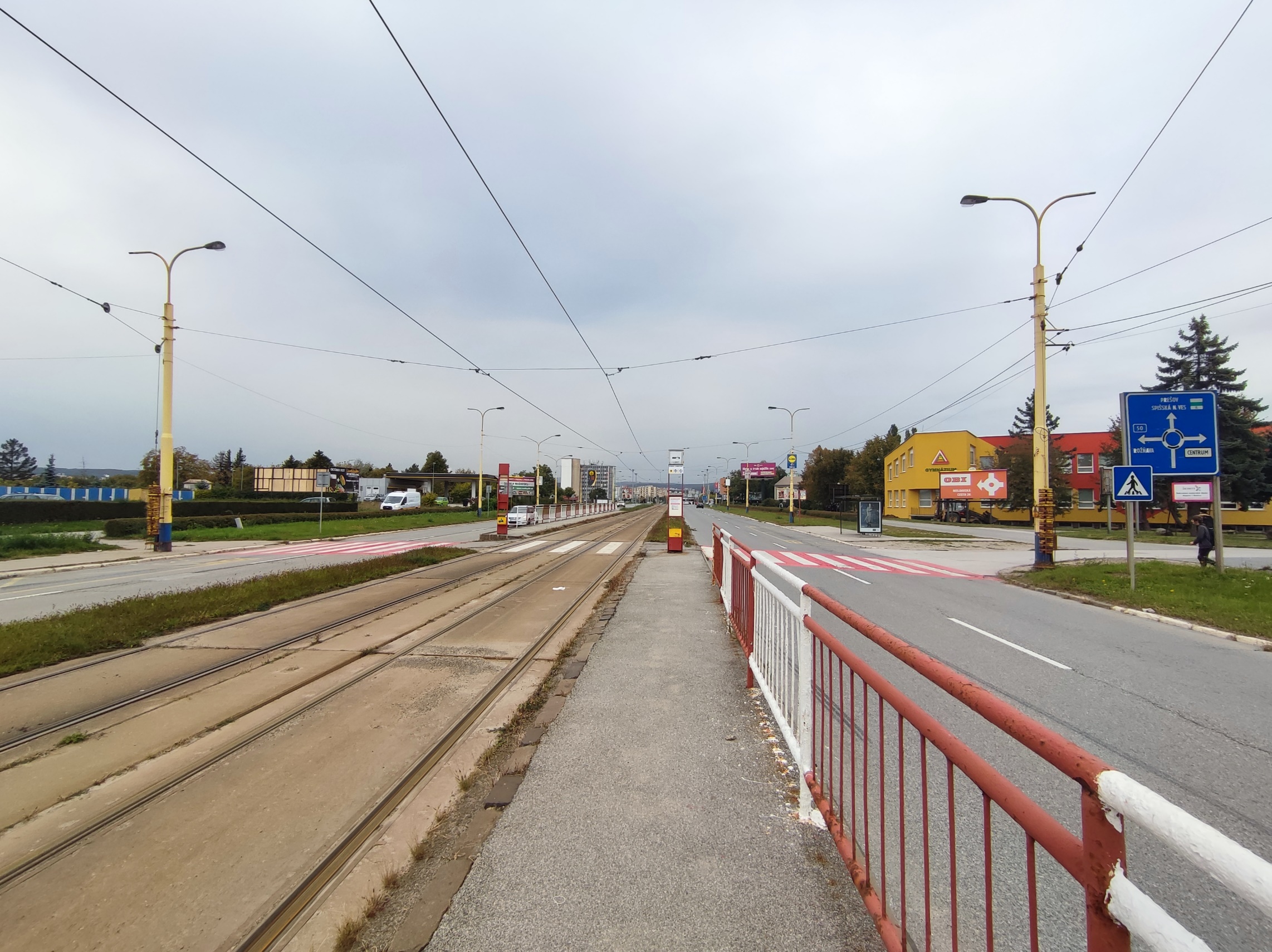 Priechod pre chodcov – Alejová Gymnázium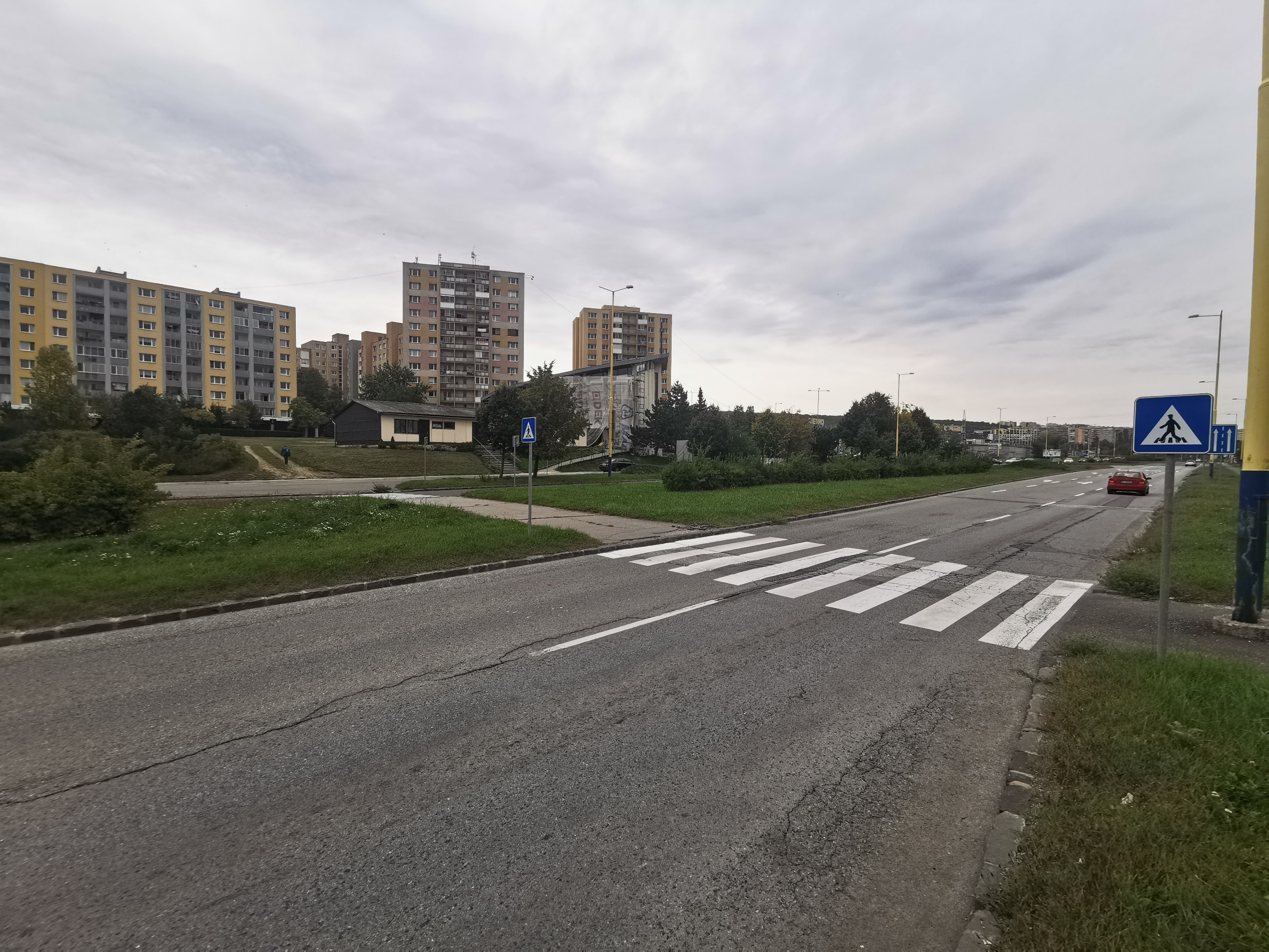 Priechod pre chodcov – Americká trieda pri kostole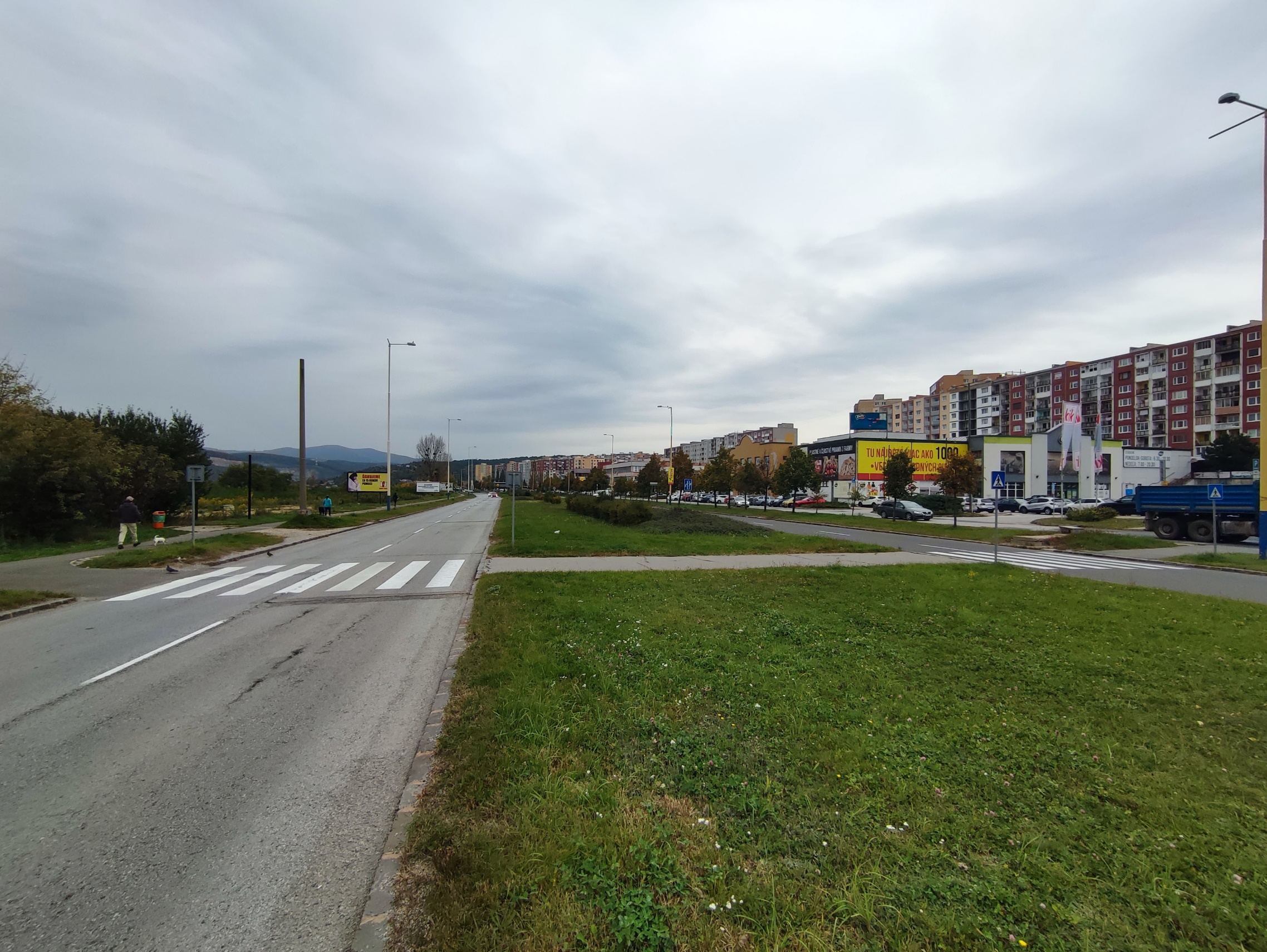 Priechod pre chodcov – Americká trieda pri OC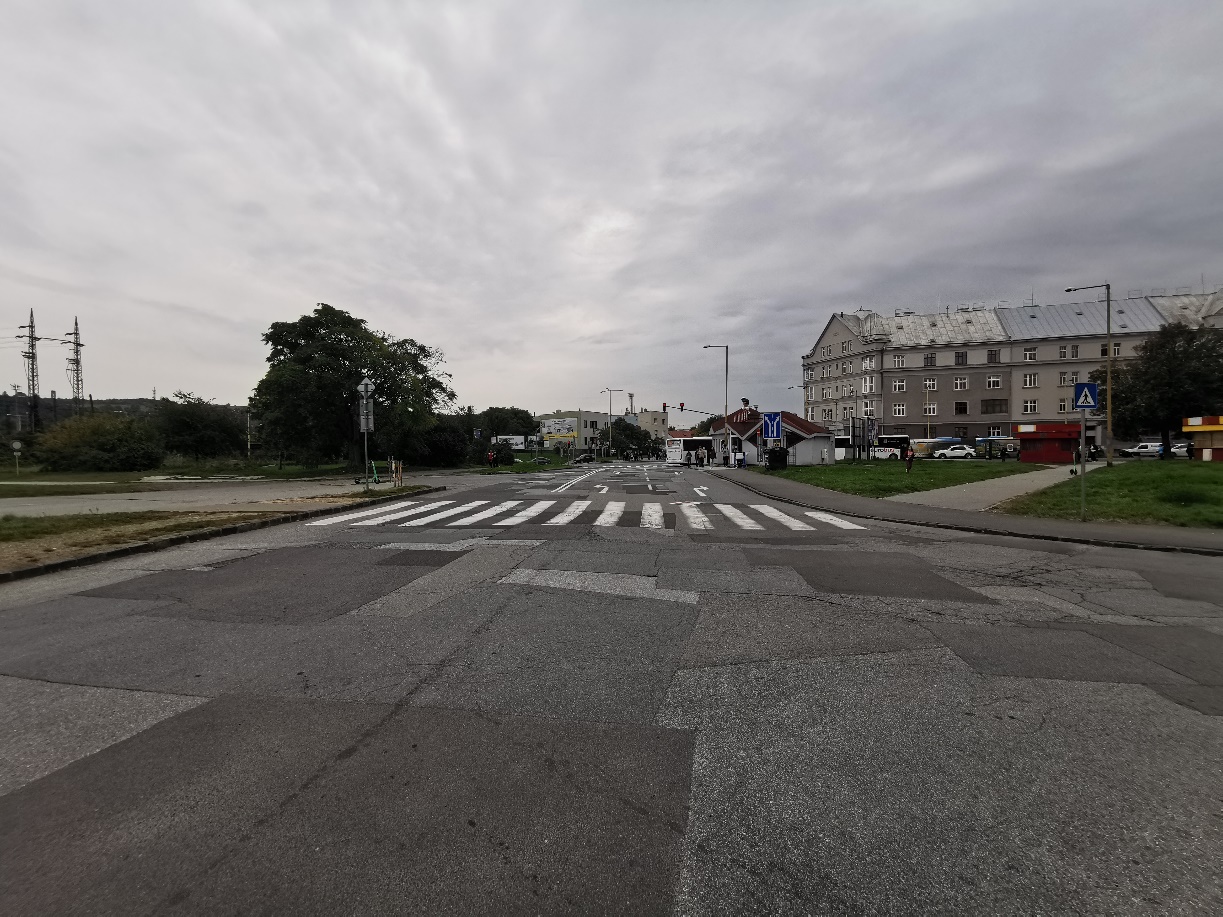 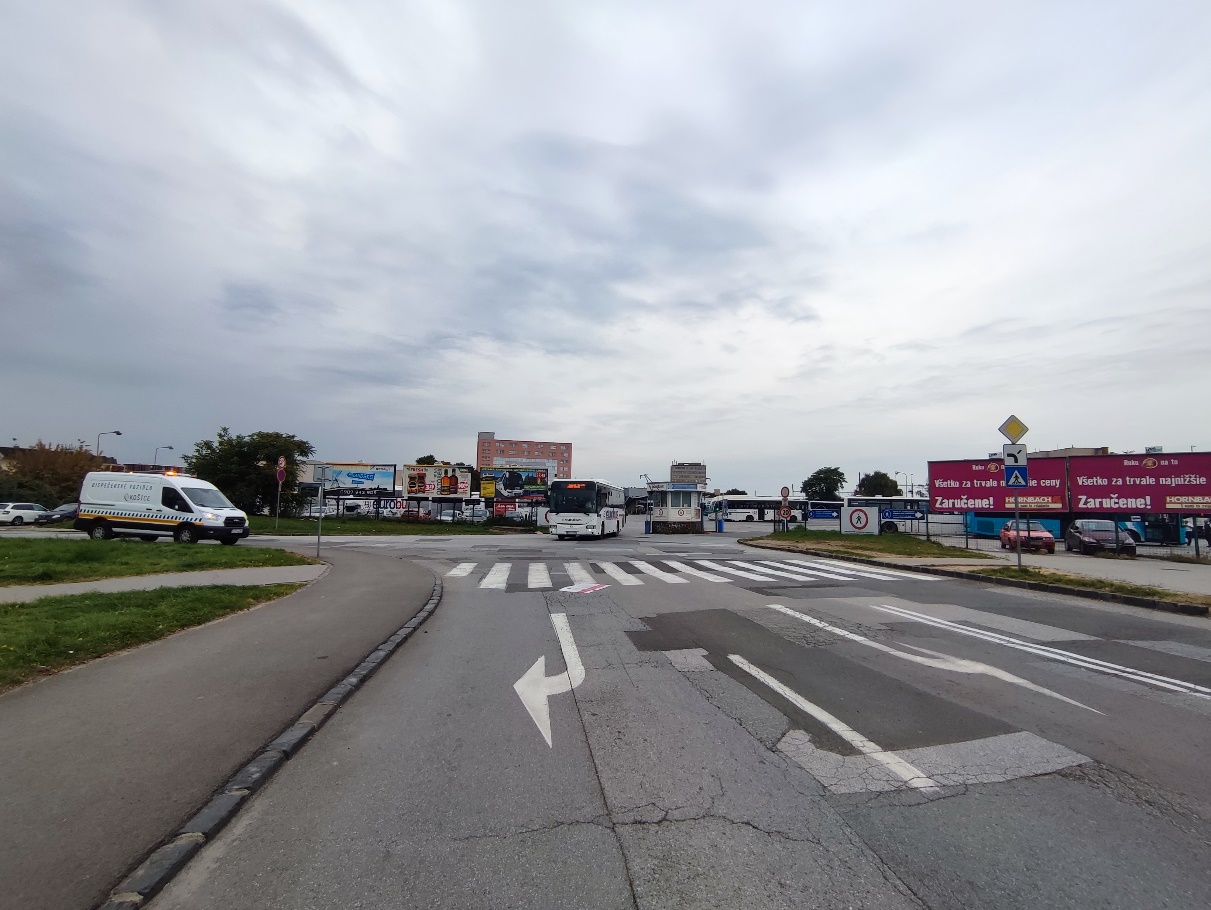 Priechod pre chodcov – Bajzova – vjazd na AUS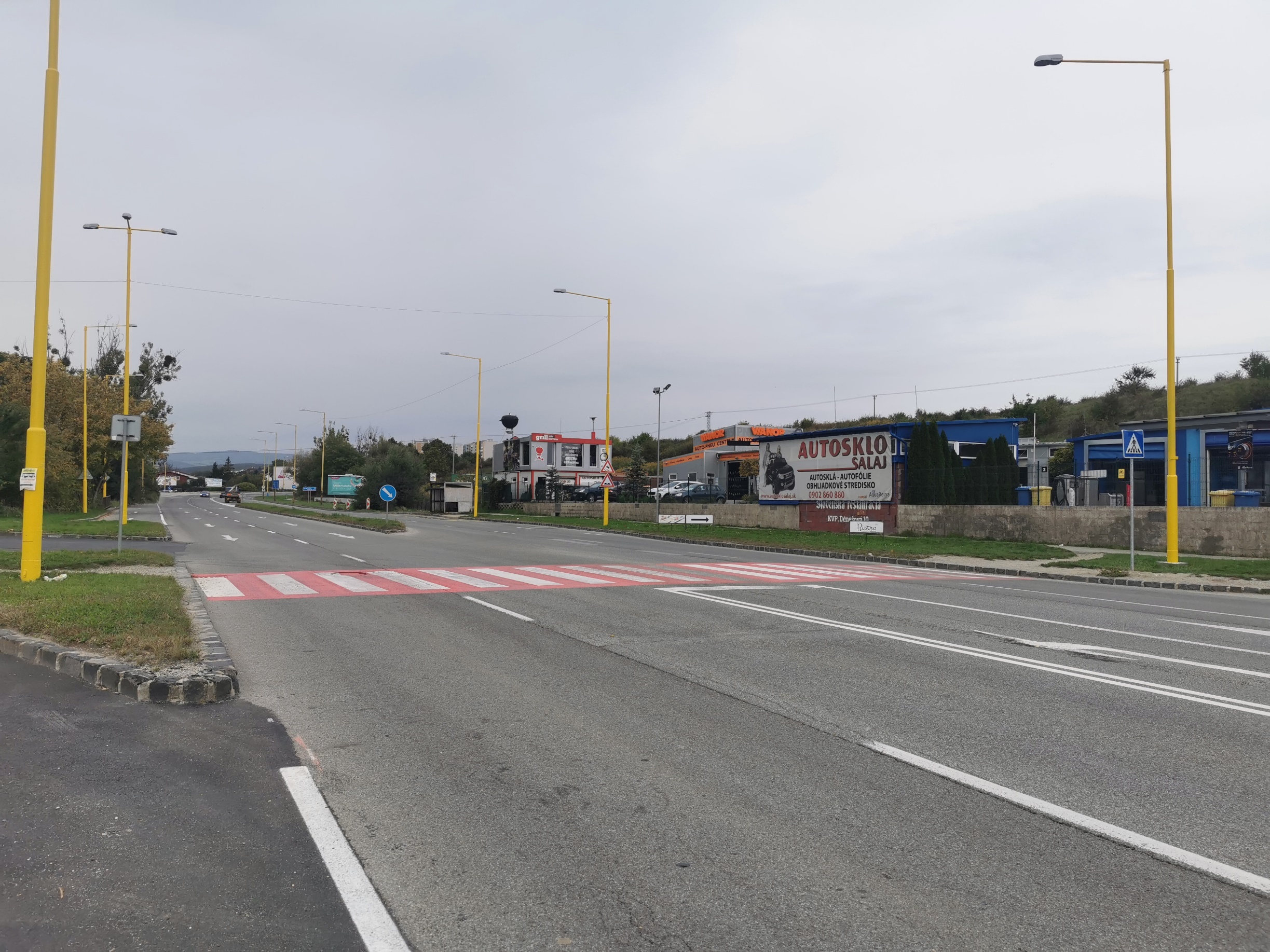 Priechod pre chodcov – Myslavská cesta – Trieda KVP – MČ Lunik IX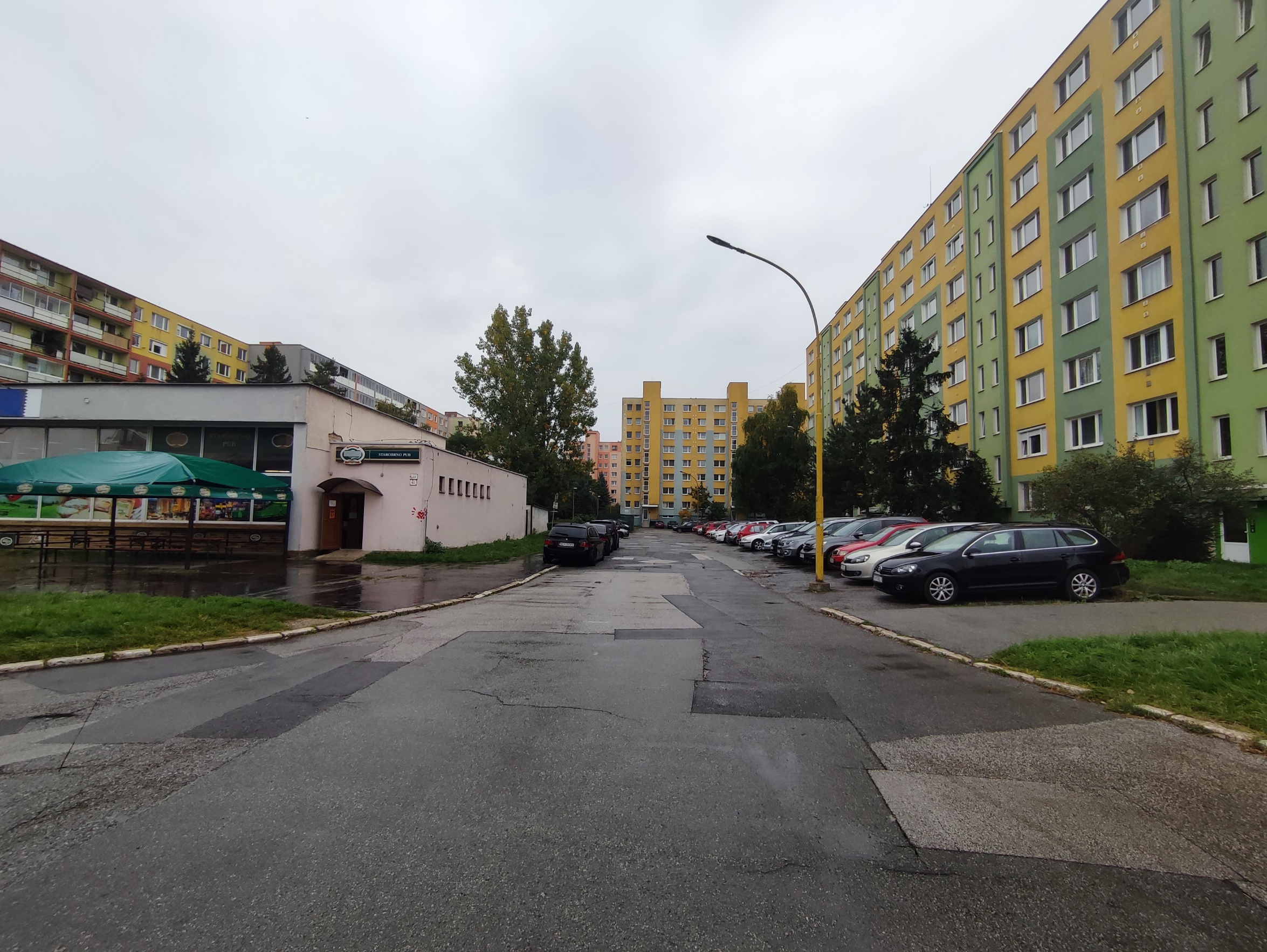 Plánovaný priechod pre chodcov – ul. Ružova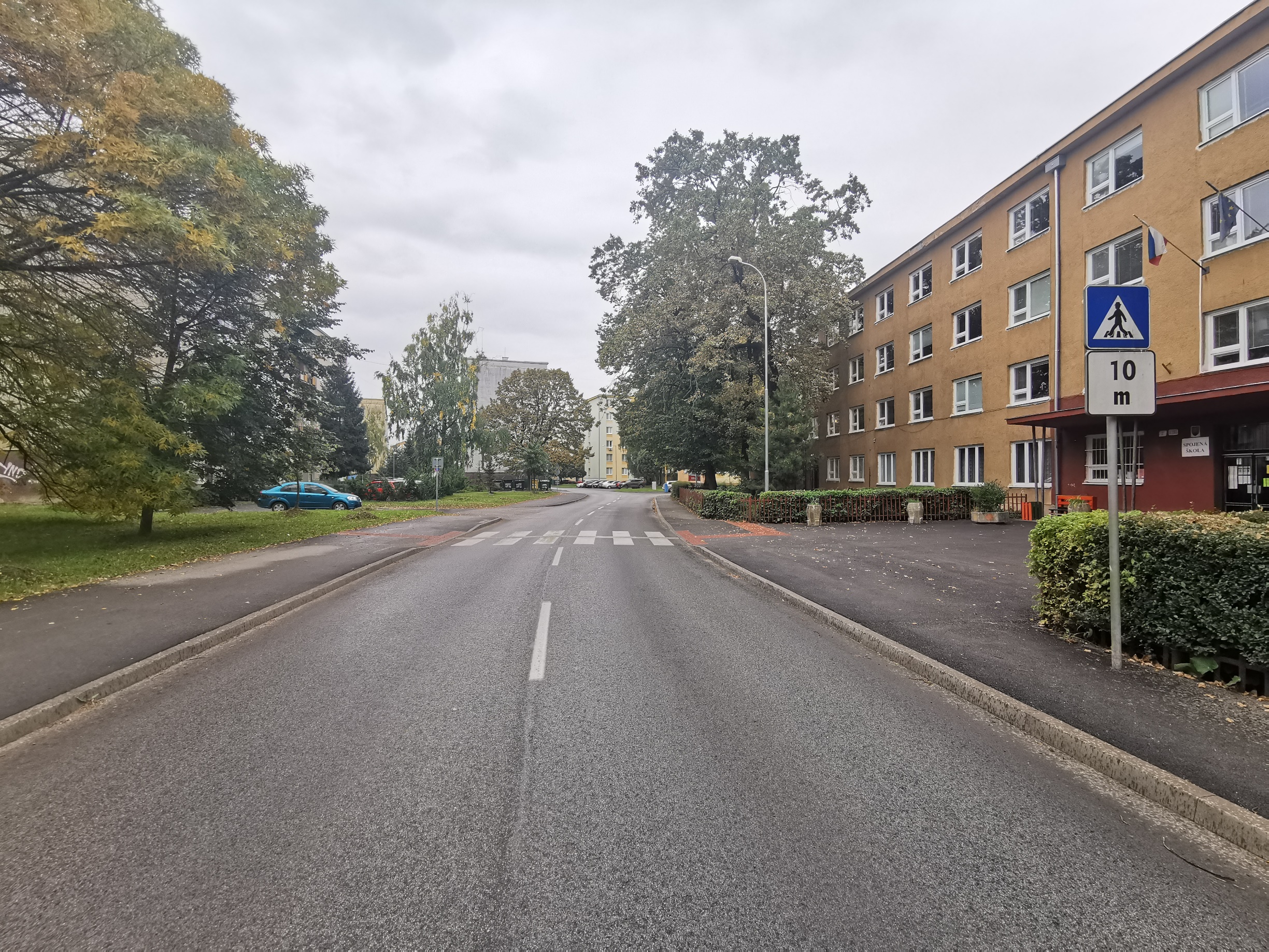 Priechod pre chodcov – Odborárska 2 (pri Spojenej škole)